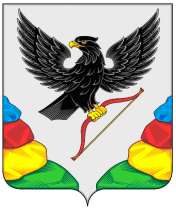 АДМИНИСТРАЦИЯ МУНИЦИПАЛЬНОГО РАЙОНА«НЕРЧИНСКИЙ РАЙОН»  ЗАБАЙКАЛЬСКОГО КРАЯПОСТАНОВЛЕНИЕ«__»________2022 года                                                    №___г. НерчинскОб утверждении  нормативов формирования расходов на содержание органов местного самоуправления городских и сельских поселений муниципального района «Нерчинский район»  на 2022 годВ соответствии со статьей 136 Бюджетного кодекса Российской Федерации, Законом Забайкальского края «О наделении органов местного самоуправления муниципальных районов государственным полномочием по установлению нормативов формирования расходов на содержание органов местного самоуправления поселений» от 24 декабря 2008г. №102-ЗЗК (в ред. №486-ЗЗК от 30.05.2011г.), статьей 27 Устава муниципального района «Нерчинский район» в целях установления условий предоставления межбюджетных трансфертов местным бюджетам Нерчинского района, администрация муниципального района «Нерчинский район» постановляет:Утвердить нормативы формирования расходов на содержание органов местного самоуправления поселений муниципального района «Нерчинский район» на 2022 год (прилагаются).2. Настоящее постановление опубликовать в районной газете «Нерчинская звезда».3. Постановление вступает в силу с момента опубликования в районной газете «Нерчинская звезда».4. Контроль за исполнением настоящего постановления возложить на комитет по финансам администрации муниципального района «Нерчинский район» (Ветошкину Т.А.).И.о.главы муниципального района«Нерчинский район»                                                             Б.Н.Протасов  ПРИЛОЖЕНИЕ к постановлению администрации            муниципального района«Нерчинский район»от «__»______20__г.   №__Размер нормативов на содержание органов местного самоуправления, установленных для поселениймуниципального района «Нерчинский район» на 2022 годНаименование поселенияНорматив расходов, тыс.руб.Наименование поселенияНорматив расходов, тыс.руб.Сельское поселение "Андронниковское"1593,1Сельское поселение "Бишигинское"1575,6Сельское поселение "Верхнеключевское"2070,8Сельское поселение "Верхнеумыкэйское"1501,0Сельское поселение "Зареченское"1996,6Сельское поселение "Знаменское"2217,6Сельское поселение "Зюльзинское"2377,1Сельское поселение "Илимское"2329,5Сельское поселение "Кумакинское"2103,2Городское поселение "Нерчинское"8050,0Сельское поселение "Нижнеключевское"1518,5Сельское поселение "Олеканское"2392,5Сельское поселение "Олинское"2300,1Сельское поселение "Пешковское"2121,5Городское поселение "Приисковское"5716,8